HUDØY 2023 - AVREISEPLAN fra Løren til Hudøy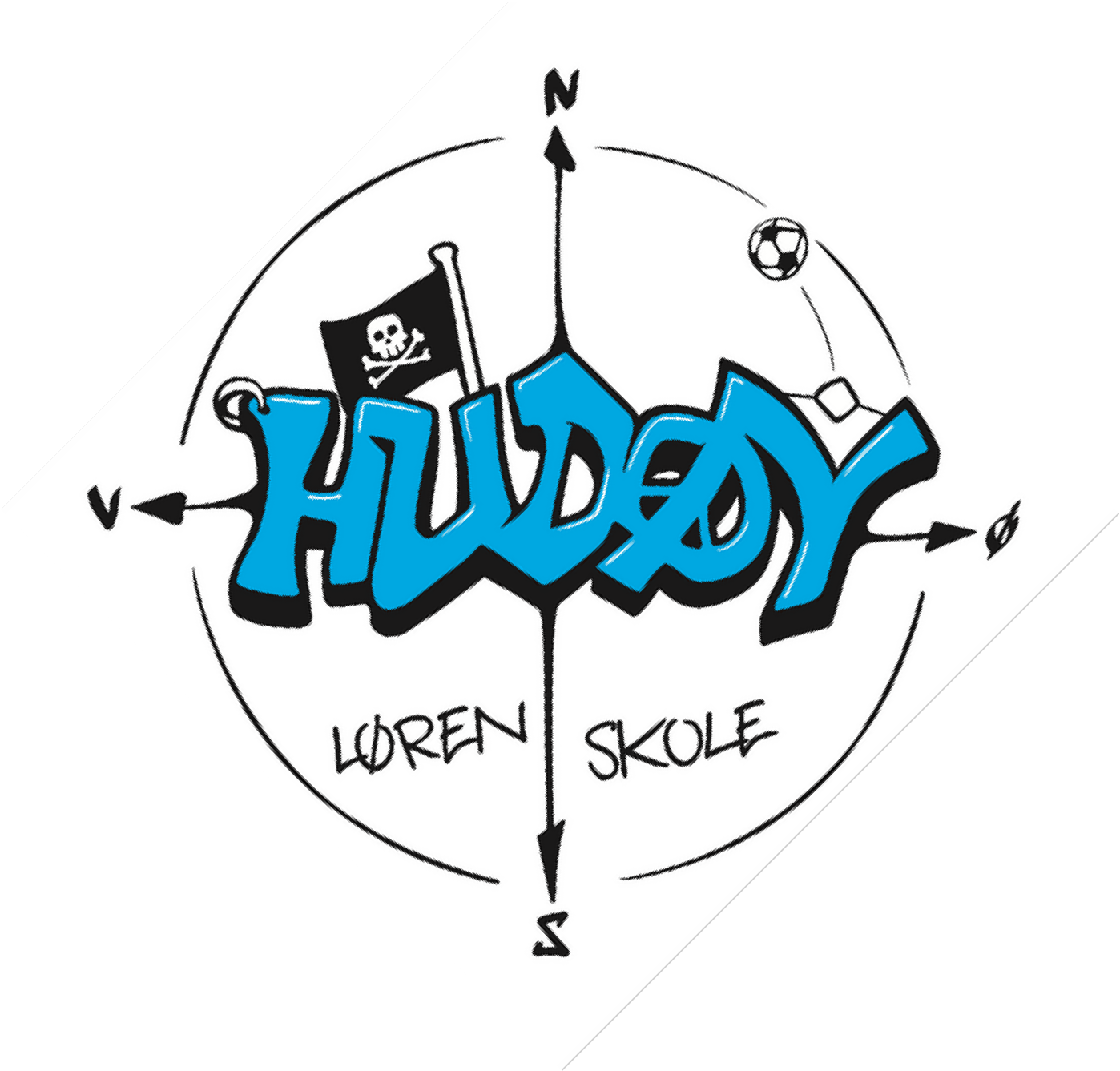 Torsdag 8.juni 2023 fra Løren skole til Hudøy*All bagasje må merkes med riktig farge på tape. Tape deles ut ved oppmøte ved bussen før avreise. Fargen på tape markerer hvilken koloni bagasjen blir levert til på Hudøy.Bagasjen må fraktes med kolonibussenAdresser: Løren skole, Økern Torgvei 4, 0580 OsloHudøy – bussholdeplass, Budalstranda, rv.308, 3145 Tjøme  (59°07'34.6"N 10°23'02.3"E)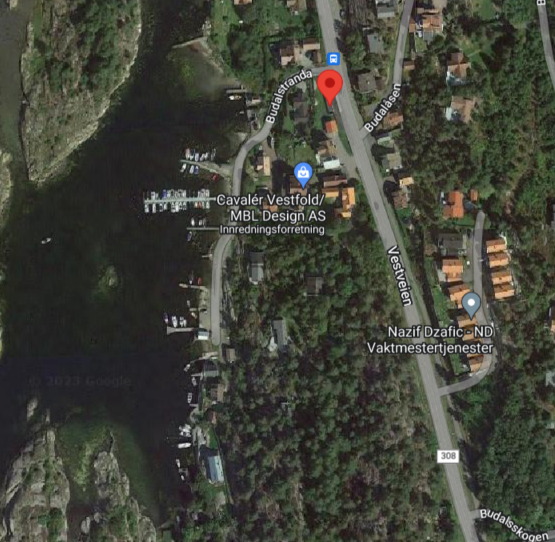 OppmøteKlasseAvreiseAnkomst ca.BussnavnFarge tape*Koloni7:156C og 6D7:309:30Hudøy 1HVITStranna/Vika7:156A og 6B7:309:30Hudøy 2HVITStranna/Vika7:305A 8:0010:00Hudøy 3ORANGEStøa7:305B og 5C8:0010:00Hudøy 4GRØNN/GULSletta8:004B og 4C8:3010:30Hudøy 5BLÅ Bukta8:004A og 4D8:3010:30Hudøy 6RØDRoa8:00Oppsamlingsbuss (5D)8:3010:30Hudøy 7ORANGEStøa8:303A9:0011:00Hudøy 8GRÅHøgda8:303B og 3D9:0011:00Hudøy 9GULNorda9:002A og 2B9:3011:30Hudøy 10LILLAFrydenlund9:002C og 2D9:3011:30Hudøy 11GRØNNLia9:00Oppsamlingsbuss (3C)9:3011:30Hudøy 12GRÅHøgda14.45Voksenbuss15:0017:00Hudøy 13-----